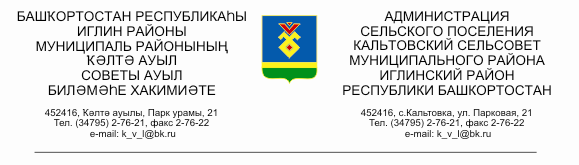        КАРАР                                                                                                ПОСТАНОВЛЕНИЕ      28 декабрь 2017 й.                        № 192                            28 декабря 2017 г. Об утверждении   Программы  мероприятий по профилактикетерроризма и экстремизма, а также минимизации и (или) ликвидациипоследствий проявлений терроризма  и экстремизма на территориисельского поселения  Кальтовский сельсовет муниципальногорайона Иглинский район Республики Башкортостанна   период  2018 – 2022 годы     В соответствии с  требованиями Федерального Закона Российской Федерации  от 06.10.2003 №131-ФЗ «Об общих принципах  организации  местного самоуправ-  ления  в Российской Федерации», Федерального Закона Российской Федерации от 06.03.2006 № 35–ФЗ «О противодействии терроризму», Федерального Закона Российской Федерации  от 25.07.2002г. № 114-ФЗ «О противодействии экстремист- ской деятельности», Указа Президента Российской Федерации от 15.02.2000 г. №116  «О мерах  по  противодействию терроризму»,  руководствуясь Уставом сельского поселения Кальтовский сельсовет муниципального района Иглинский район Республики Башкортостан, в   целях определения основных направлений  деятельности в рамках реализации вопроса местного значения - участие в профилактике  терроризма и экстремизма,   а также в минимизации и (или) ликвидации последствий терроризма и экстремизма на территории сельского  поселения Кальтовский  сельсовет муниципального района Иглинский район Республики Башкортостан ПОСТАНОВЛЯЮ:     	1. Утвердить  прилагаемую Программу  мероприятий по профилактике терро- ризма и экстремизма, а также минимизации и (или) ликвидации последствий прояв- лений терроризма  и экстремизма на территории сельского поселения Кальтовский  сельсовет муниципального района  Иглинский район Республики Башкортостан  на   период 2018 – 2022 годы (далее -«Программа»).          2. Отменить постановление главы сельского поселения Кальтовский сельсо- вет муниципального района Иглинский  район  Республики Башкортостан  от 30 мая 2016 года № 38  «Мероприятия по профилактике терроризма и экстремизма, а так- же минимизации и (или) ликвидации последствий проявлений терроризма и экстремизма на территории сельского поселения Кальтовский сельсовет муници- пального района Иглинский район Республики Башкортостан на 2016-2018 годы».	3. Предусматривать ежегодно средства в объёмах, предусмотренных в Прог- рамме, в бюджете  сельского  поселения  Кальтовский  сельсовет  муниципального  района  Иглинский   район Республики Башкортостан  на  очередной  финансовый  год  для  реализации  мероприятий  Программы.4. Обнародовать настоящее постановление на информационном стенде в здании администрации сельского поселения Кальтовский сельсовет муниципального района Иглинский район по адресу: РБ, Иглинский район, с. Кальтовка, ул. Парковая, 21. 	5. Контроль за исполнением настоящего решения возложить на постоянную комиссию Совета по бюджету, налогам, вопросам муниципальной собственности (председатель – Гильмияров Н.Ф.).        6.  Настоящее решение вступает в силу со дня его обнародования. Глава сельского  поселения						           В.А. Кожанов                                                                                                            Приложение            к постановлению главы          сельского  поселения            Кальтовский сельсовет            муниципального  района                                 Иглинский  район                                        Республики  Башкортостан                                                                                 от 28.12. 2017 № 192ПРОГРАММАмероприятий по профилактике терроризма и экстремизма, а также минимизации и (или) ликвидации последствий терроризма   и экстремизма на территории сельского поселения Кальтовский сельсовет муниципального района Иглинский район Республики Башкортостан  на период  2018-2022гг 1. Основные положения     1.1.Настоящая Программа разработана в соответствии с Федеральным законом от 25.07.2002 № 114-ФЗ «О противодействии экстремистской деятельности», Федеральным законом от 06.03.2006 № 35 – ФЗ «О противодействии терроризму», Законом  Республики Башкортостан  от 18.03.2005 №162-з «О местном самоуправлении  в  Республике  Башкортостан», Уставом сельского поселения Кальтовский сельсовет муниципального  района  Иглинский  район   Республики Башкортостан, в целях определения основных направлений деятельности в рамках реализации вопроса местного значения - участие в профилактике  терроризма и экстремизма,   а также в минимизации и (или) ликвидации последствий терроризма и экстремизма на территории сельского  поселения  Кальтовский  сельсовет  муниципального  района  Иглинский  район.2. Паспорт  Программы по профилактике терроризма и экстремизма, а также минимизации и (или) ликвидации последствий проявлений терроризма и экстремизма на территории сельского поселения Кальтовский сельсовет муниципального района Иглинский район  Республики Башкортостан  на   период 2018 - 2022 годы             3. Перечень основных мероприятий Программы, сроки их реализациии объёмы финансированияНаименованиемуниципальнойпрограммы Программа по профилактике терроризма и экстремизма, а также минимизации и (или) ликвидации последствий проявлений терроризма и экстремизма на территории сельского поселения Кальтовский сельсовет муниципаль ного района Иглинский район Республики Башкортостан на   период 2018 – 2022 годыЦели и задачи программыЦель программы:- противодействие терроризму и экстремизму и защита жизни граждан, проживающих на территории сельского поселения Кальтовский  сельсовет  от террористических и экстремистских актов;             - уменьшение проявлений экстремизма и негативного отношения к лицам других национальностей и религиозных конфессий;- формирование у населения внутренней потребности в толерантном поведении к людям других национальностей и религиозных конфессий на основе ценностей многонационального российского общества, культурного самосознания, принципов соблюдения прав и свободы человека.-формирование толерантности и межэтнической культу- ры в молодежной  среде, профилактика агрессивного  поведения.Задачи программы:- информирование населения сельского поселения Кальтовский сельсовет по вопросам противодействия экстремизму и терроризму;- содействие правоохранительным органам в выявлении правонарушений и преступлений данной категории, а также ликвидации их последствий;- пропаганда толерантного поведения к людям других национальностей и религиозных конфессий;- организация воспитательной работы среди детей и молодёжи, направленная на устранение причин и условий, способствующих совершению действий экстремистского характера;- недопущение наличия свастики и иных элементов экстремистской направленности на объектах инфраструктуры сельского поселения Кальтовский сельсовет.Сроки реализации Программы2018 – 2022 годыИсточники финансирования программы1. Бюджет сельского поселения Кальтовский сельсовет:-2018 год - 1000 рублей -2019 год-  1000 рублей-2020 год-  1000 рублей-2021 год -  1000 рублей-2022 год -  1000 рублей2. Внебюджетные средстваОжидаемые конеч-ные результаты реализациипрограммыОжидаемые конечные результаты реализации програм- мы: - совершенствование форм и методов работы органа местного самоуправления - сельского поселения Кальтовский сельсовет по профилактике терроризма и экстремизма, проявления ксенофобии, национальной и расовой нетерпимости, противодействию этнической дискриминации на территории сельского поселения Кальтовский сельсовет;- распространение культуры интернационализма, согласия,национальной и религиозной терпимости в среде учащихся общеобразовательных учреждений сельского поселения Кальтовский  сельсовет;- гармонизация межнациональных отношений, повышение уровня этносоциальной комфортности;- формирование нетерпимости ко всем фактам террорис- тических и экстремистских проявлений, а также толерант- ного сознания, позитивных установок к представителям иных этнических и конфессиональных сообществ;- укрепление и поддержание в молодёжной среде атмосферы межэтнического согласия и толерантности;- недопущение создания и деятельности националисти- ческих экстремистских молодёжных группировок;- формирование единого информационного пространства для пропаганды и распространения на территории сель- ского поселения Кальтовский сельсовет  идей гражданс- кой солидарности. Контроль за исполнением программыКонтроль за исполнением программы осуществляет глава сельского поселения  Кальтовский  сельсовет  №п/пНаименование мероприятияИсполнителиСрокисполненияОбъёмфинансирования(в рублях)1Возложить обязанности на специалиста админис- трации сельского поселе ния Кальтовский сельсо- вет,отвечающего за участие органа местного самоуправления в дея- тельности по профилак- тике терроризма и экст- ремизма на территории сельского поселения  Кальтовский сельсоветГлавасельскогопоселенияКальтовский сельсоветВ течениимесяца сдатыпринятияпрограммыВ пределахтекущего фи-нансирования2Запрашивать и получать в установленном поряд- ке необходимые матери- алы и информацию в территориальных орга- нах, федеральных орга- нов исполнительной власти, исполнительных органов государствен-ной власти, правоохра-нительных органов, об- щественных объедине- ний,организаций и должностных лицАдминистра-ция  сельского   поселенияПо меренеобходимостиВ пределахтекущегофинансирования3Осуществлять обход территории  сельского поселения на  предмет  выявления  и ликвида- ции  элементов экстреми стской  символики и над писей экстремистского характераАдминистра-ция  сельского   поселенияеженедельноВ пределахтекущего финансирования4Осуществлять обход территории сельского поселения на предмет выявления мест концент рации молодежи уведом лять о таких фактах орга ны внутренних  дел   Администра-ция  сельского   поселенияеженедельноВ пределахтекущего финансирования5Выявлять на  территории сельского поселения Кальтовский сельсовет  факты распространения информационных мате-риалов экстремистского характера в образова- тельных, культурных,религиозных учреждени- ях,предприятиях торгов- ли, в ходе публичных мероприятийАдминистра-ция  сельского   поселенияпостоянноВ пределах текущего финансирования6Информировать жите- лей  сельского поселе- ния о тактике действий  при  угрозе возникнове-  ния террористических  актов  посредством раз-  мещения  информации в муниципальных СМИ, а также размещения соот- ветствующей информа- ции на стендах в  местах  массового  пребывания  граждан.Администра-ция  сельского   поселенияПо  мере  необходимостиВ пределах текущего финансирования7Организовать подготов- ку проектов, изготовле- ние, приобретение бук- летов, плакатов, памяток и рекомендаций  по анти террористической тема- тике для учреждений, предприятий и организа- ций,расположенных на территории сельского поселения Администра-ция  сельского   поселенияС   апреля  месяца и по мере необходимостиВ пределах текущего финансирования8Организовать адресное распространение, а так- же размещение на терри- тории сельского поселе-  ния  Кальтовский сельсо вет (на информационных стендах) сведений о тре-бованиях действующегомиграционного законода тельства с указанием контактных  данных  уполномоченных орга-  нов, которым  следует со  общать о совершении противоправных действийАдминистра-ция  сельского   поселения  Постоянно и  по    мере изменения законодательстваВ пределах текущего финансирования9Организовать и провести тематические мероприя- тия (фестивали, конкур- сы и др.) с целью форми- рования у граждан ува- жительного отношения к традициям и обычаям различных народов и национальностейАдминистра-ция  сельского   поселенияежеквартальноВ пределах текущего финансирования10Организовать  и провес-  ти  встречи, семинары  с участием  должностных  лиц  и специалистов  по  мерам предупредитель-ного характера при угро  зах  террористической  и  экстремистской направленностиАдминистра-ция  сельского   поселенияПо мере необходимостиВ пределах текущего финансирования11Информировать граждан о наличии в сельском  поселении телефонных линий для сообщения о фактах экстремистской и террористической деятельностиАдминистра-ция  сельского   поселенияНа собраниях граждан,согласно графику В пределах текущего финансирования12Оказывать социальную поддержкулицам,пострадавшим в результате тер рористического акта, с целью их социальной адаптацииАдминистра-ция  сельского   поселенияПо мере необходимостиВ пределах текущего финансирования13Организовать взаимодей  ствие с территориальны-ми органами федераль- ных органов испонитель  ной власти, исполнитель ных  органов государст-  венной  власти  Респ. Башкортостан,правоохранительными органами, общественными объеди-  нениями  в целях коорди нациидействий, обмена оперативной информаци  ей и эффективного про-  ведения  профилактичес  ких мероприятий по пре- дупреждению актов экс тремистской и террорис- тическойнаправленностиАдминистра-ция  сельского   поселенияС  марта 2018  года, далее -постоянноВ пределах текущего финансирования